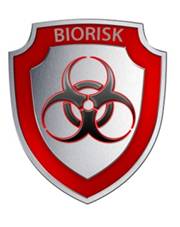 Insert Facility/Institute Logo HereSTANDARD OPERATING PROCEDURE (SOP) TEMPLATEINSTRUCTIONS:  The Biorisk Management Manual and supporting Standard Operating Procedure (SOP) templates provide a general overview of common considerations and information that should be addressed within a biorisk management system and program. These templates are not exhaustive and facilities must customize each document to ensure it is locally applicable and relevant.Black text can be considered generic text which may be appropriate for inclusion in a facility’s biorisk management manual and SOPs.Red text should be considered guidance or examples and must be reviewed and replaced with facility-specific information.PurposeThe purpose of this document is to establish procedures for proper selection, use and maintenance of personal protective equipment (PPE) used by [Insert Facility Name].  Adherence to this procedure allows the PPE to function as designed in order to provide personal protection during biological work.ScopeThis document applies to all facility personnel and visitors who use PPE within [Insert Facility Name] and is used when determined necessary by risk assessment to provide personnel protection from potentially infectious and hazardous materials (refer to Biorisk Management Manual and Respiratory Protection Manual).ResponsibilitiesProcess Leader ensures that:This SOP is established and implemented effectivelyPPE is properly selected, stored, used and maintainedUsers are trained on this procedure and competent prior to PPE useFacility personnel who use PPE:Follow the procedures outlined in this SOPReport any problems to the Process LeaderScientific Manager ensures that:PPE is ordered in appropriate styles/sizesPPE supplies are adequately maintained PreparationMaterials (list types, styles and sizes of PPE in each category below)Eye and Face Protection Safety glasses/gogglesFace shieldFace masksHand and Arm ProtectionGloves (single or double)Fluid resistant (latex, nitrile, vinyl)Chemical resistant (rubber, neoprene)Cut resistant (Kevlar, chain mail)Temperature resistant (high heat, cryogenic)Disposable (Tyvek) sleevesBody ProtectionLaboratory coatCoverallsScrub suitDisposable (Tyvek) coverall/suitFoot ProtectionShoe coversLaboratory shoesBootsHearing ProtectionEar plugsHead ProtectionHair bonnetsRespiratory Protection (refer to Respiratory Protection Manual and SOP Template)N-95 RespiratorPowered Air-Purifying Respirator (PAPR)EquipmentNoneRecords and FormsNoneProcedure (refer to Attachment A, Personal Protective Equipment SOP Template Flow Chart)PPE Requirement/Hazard AssessmentDescribe steps to determine when PPE is necessary using questions from flow chart steps 1-2PPE SelectionDescribe steps to determine what PPE is necessary using questions from  flow chart step 3Repeat remainder of procedure for each category of PPE (refer to Table 1. [Insert Facility Name] PPE Summary Table)PPE ProcurementDescribe steps to determine how PPE is procured using questions from  flow chart step 4PPE Training/ClearanceDescribe steps to determine how employees are fitted, trained and medically cleared using questions from  flow chart step 5Proper PPE UseDescribe steps to determine how to properly don/doff, adjust and wear PPE using questions from  flow chart step 6PPE LimitationsDescribe steps to determine PPE limitations using questions from  flow chart step 7Proper PPE Maintenance/DisposalDescribe proper care, maintenance, useful life and disposal of PPE using questions from  flow chart step 8ReferencesManufacturer’s InstructionsAttachmentsPersonal Protective Equipment SOP Template Flow ChartFacility:Facility:SOP Title: Personal Protective Equipment SOPSOP Title: Personal Protective Equipment SOPDocument Number:  4-02-004Version Number: 00Process Leader:Effective Date:  MM-DD-YYYYOther documents cross-referenced in this SOP (i.e., manuals, SOPs, forms, records):Biorisk Management Manual (Chapter V, Biorisk Assessment; Chapter VIII, Occupational Health and Medical Surveillance; Chapter X, Entry and Exit Procedures; Chapter XIV, Personal Protective Equipment; and Attachment E, Sequence for Donning and Removing Personal Protective Equipment Poster-Clinical Settings) (4-00-001)Respiratory Protection Manual (4-02-005)Other documents cross-referenced in this SOP (i.e., manuals, SOPs, forms, records):Biorisk Management Manual (Chapter V, Biorisk Assessment; Chapter VIII, Occupational Health and Medical Surveillance; Chapter X, Entry and Exit Procedures; Chapter XIV, Personal Protective Equipment; and Attachment E, Sequence for Donning and Removing Personal Protective Equipment Poster-Clinical Settings) (4-00-001)Respiratory Protection Manual (4-02-005)Revision NumberSections ChangedDescription of ChangeDateApproved ByTable 1. [Insert Facility Name] PPE Summary TableTable 1. [Insert Facility Name] PPE Summary TableTable 1. [Insert Facility Name] PPE Summary TableTable 1. [Insert Facility Name] PPE Summary TableTable 1. [Insert Facility Name] PPE Summary TableTable 1. [Insert Facility Name] PPE Summary TableTable 1. [Insert Facility Name] PPE Summary TableType of ProtectionSelection (style/size)ProcurementTrainingClearanceProper UseLimitationsMaintenance DisposalEye/Face Hand/Arm Body HearingHeadRespiratory